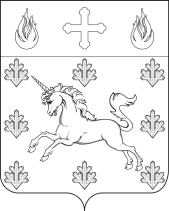   АДМИНИСТРАЦИЯПОСЕЛЕНИЯ СОСЕНСКОЕПОСТАНОВЛЕНИЕ_____20.06.2016_____№_____01-09-35/6_____Об утверждении Порядка сообщения муниципальными служащими                        администрации поселения Сосенское о возникновении личной заинтересованности               при исполнении должностных обязанностей, которая приводит или может привести                 к конфликту интересовВ соответствии с Федеральными законами от 02.03.2007 г. № 25-ФЗ                                          «О муниципальной службе в Российской Федерации» и от 25.12.2008 г.                                                         № 273-ФЗ «О противодействии коррупции»,ПОСТАНОВЛЯЮ:Утвердить Порядок сообщения муниципальными служащими                       администрации поселения Сосенское о возникновении личной заинтересованности при исполнении должностных обязанностей, которая приводит или может привести к конфликту интересов согласно приложению к настоящему постановлению.Ведение журнала регистрации уведомлений о возникновении личной заинтересованности при исполнении должностных обязанностей муниципальными служащими администрации поселения Сосенское, которая приводит или может привести                  к конфликту интересов, поручить сектору по работе со служебной корреспонденцией и письмами граждан администрации поселения Сосенское.Опубликовать настоящее постановление в газете «Сосенские вести»                        и разместить на официальном сайте органов местного самоуправления                                                     в информационно-телекоммуникационной сети «Интернет».Данное постановление вступает в силу со дня его официального опубликования. Контроль за выполнением данного постановления возложить                                           на заместителя главы администрации поселения Сосенское Коломецкую И.Г.Глава администрации поселения Сосенское                                                 Т.Ю. Тараканова 	Приложение   к постановлению администрации поселения Сосенское      № 01-09-35/6 от 20.06.2016 г.Порядоксообщения муниципальными служащими администрации поселения Сосенское                                о возникновении личной заинтересованности при исполнении должностных обязанностей, которая приводит или может привести к конфликту интересовНастоящий Порядок регулирует вопросы сообщения муниципальными служащими администрации поселения Сосенское (далее – муниципальные служащие) о возникновении личной заинтересованности при исполнении должностных обязанностей, которая приводит или может привести к конфликту интересов (далее – личная заинтересованность).Муниципальные служащие в соответствии с законодательством                                  Российской Федерации о противодействии коррупции обязаны сообщать о возникновении личной заинтересованности, а также принимать меры по предотвращению или урегулированию конфликта интересов.Сообщение оформляется в письменной форме в виде уведомления                                 о возникновении личной заинтересованности, составленного по форме согласно приложению 1 к настоящему Порядку (далее – уведомление).Муниципальный служащий обязан сообщить главе администрации поселения Сосенское (далее – главе администрации) о возникновении личной заинтересованности,                как только ему станет об этом известно, и не позднее рабочего дня, следующего за днем, когда муниципальному служащему стало известно о возникновении личной заинтересованности, направить главе администрации уведомление.Организацию работы с уведомлениями (прием, регистрация, хранение) осуществляет структурное подразделение администрации поселения Сосенское ответственное за работу со служебной корреспонденцией и письмами граждан.Уведомление регистрируется в день его поступления в журнале регистрации уведомлений (приложение 2 к настоящему порядку).Листы журнала регистрации уведомлений должны быть пронумерованы, прошнурованы и скреплены печатью администрации поселения Сосенское                                                и заверены подписью главы администрации поселения Сосенское. Журнал регистрации уведомлений подлежит хранению в структурном подразделении администрации поселения Сосенское ответственным за работу со служебной корреспонденцией и письмами граждан администрации поселения Сосенское, в условиях, исключающих доступ к нему посторонних лиц.На уведомлении указывается дата и регистрационный номер, фамилия, инициалы, должность и подпись муниципального служащего по профилактике правонарушений.После этого муниципальному служащему выдается копия зарегистрированного уведомления на руки под роспись (проставляется на уведомлении) либо направляется посредством почтовой связи с уведомлением о вручении.Отказ в регистрации или невыдача копии уведомления не допускаются.Рассмотрение уведомления и принятие по нему решения осуществляется                       в порядке, установленном Положением о комиссии по соблюдению требований                                     к служебному поведению муниципальных служащих и урегулированию конфликта интересов в администрации поселения Сосенское, утвержденным решением Совета депутатов поселения Сосенское.Приложение 1к Порядку сообщения муниципальными служащими администрации поселения Сосенское о возникновении личной заинтересованности при исполнении должностных обязанностей, которая приводит или может привести к конфликту интересов________________________________     (отметка (дата, подпись, Ф.И.О.) об ознакомлении      представителем нанимателя (работодателя)Представителю нанимателя (работодателя)______________________________(Ф.И.О.)от __________________________________________________________(Ф.И.О. замещаемая должность)Уведомление о возникновении личной заинтересованности при исполнении должностных обязанностей, которая приводит или может привести к конфликту интересовСообщаю о возникновении у меня личной заинтересованности при исполнении должностных обязанностей, которая приводит или может привести к конфликту интересов (нужное подчеркнуть).Обстоятельства, являющиеся основанием возникновения личной заинтересованности:                                                                                                           Должностные обязанности, на исполнение которых влияет или может повлиять личная заинтересованность:                                                                                              Предлагаемые меры по предотвращению или урегулированию конфликта интересов:                                                                                                                          Намереваюсь (не намереваюсь) лично присутствовать на заседании Комиссии по соблюдению требований к служебному поведению муниципальных служащих и урегулированию конфликта интересов в Администрации поселения Сосенское при рассмотрении настоящего уведомления (нужное подчеркнуть).Приложение 2 к Порядку сообщения муниципальными служащими администрации поселения Сосенское о возникновении личной заинтересованности при исполнении должностных обязанностей, которая приводит или может привести к конфликту интересовЖурнал регистрацииуведомлений о возникновении личной заинтересованности при исполнении должностных обязанностей, которая приводит или может привести к конфликту интересовНачат «___» _____________ 20__ годаОкончен «___» ___________ 20__ годаНа _____ листах20г.(подпись лица, направляющего уведомление)(расшифровка подписи)п/пДата поступления и регистрационный номер Ф.И.О. и должность муниципального служащего, направившего уведомление, его подпись Ф.И.О. и должность муниципального служащего, принявшего уведомление, его подпись1234